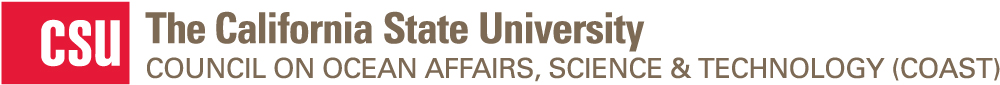 Dr. Kenneth H. Coale Graduate Scholar AwardReporting Form Congratulations again on receiving a Dr. Kenneth H. Coale Graduate Scholar Award! As a partial fulfillment of the reporting requirements for the award, COAST asks you to please provide the following:A title and 250-word abstract of the research project conducted and/or completed with this award, An explanation of how you met, or will meet, the project presentation requirements, andA summary of the impact of this award on your research progress and you personally. Please complete the Student Information and Advisor Information sections of this form per the instructions below and insert your project title, information, abstract, and summary in the space provided on the following pages. Send the completed document as an email attachment to csucoast@csumb.edu.Abstract InstructionsAn abstract is a concise summary of a project that includes the following elements: Problem statement: Why do we care about the problem? What scientific gap is your research filling?Methods and approach: What did you actually do to get your results? Results or findings: As a result of completing the above procedure, what did you learn?Conclusion/implications: What are the larger implications of your findings, especially for the problem/gap identified in the problem statement?Your abstract will be posted on the COAST website and should be targeted to a more general audience. Please avoid jargon and focus your writing to communicate ideas to readers with broader, less specialized knowledge.  Please keep your abstract to 250 words or less.  Please ask your advisor to review you abstract before submitting it.  Example abstracts are available online at https://www2.calstate.edu/impact-of-the-csu/research/coast/funding/Pages/past-student-awards.aspx. Please take some time to review these examples provided by other student awardees. Summary of Award Impact InstructionsPlease provide a summary of the impact of this award on your research progress and you personally. How did this award facilitate your research or completion of your thesis? What did it allow that would not have been possible otherwise? How did you feel upon receiving this award? Please feel free to use this section to share anything else with us that you would like to regarding your award. Thank you! Please provide the demographic information requested below. These data are to support COAST’s efforts to document diversity among program participants with the ultimate goal of increasing diversity in marine science.Student InformationStudent InformationAdvisor InformationAdvisor InformationFirst Name:First Name:Last Name: Last Name: CSU Campus:CSU Campus:Email: Project Title:Project Presentation: Award recipients are obligated to make an oral or poster presentation at an external meeting or conference within one year of receiving COAST support and to acknowledge that support at that time. Presenting at a virtual meeting or conference is allowed due to COVID-19 restrictions.Project Presentation: Award recipients are obligated to make an oral or poster presentation at an external meeting or conference within one year of receiving COAST support and to acknowledge that support at that time. Presenting at a virtual meeting or conference is allowed due to COVID-19 restrictions.Project Presentation: Award recipients are obligated to make an oral or poster presentation at an external meeting or conference within one year of receiving COAST support and to acknowledge that support at that time. Presenting at a virtual meeting or conference is allowed due to COVID-19 restrictions.Project Presentation: Award recipients are obligated to make an oral or poster presentation at an external meeting or conference within one year of receiving COAST support and to acknowledge that support at that time. Presenting at a virtual meeting or conference is allowed due to COVID-19 restrictions.Project Presentation: Award recipients are obligated to make an oral or poster presentation at an external meeting or conference within one year of receiving COAST support and to acknowledge that support at that time. Presenting at a virtual meeting or conference is allowed due to COVID-19 restrictions.Have you met this requirement (Y/N)? If so, please complete the conference/meeting details below. If not, please describe your plans for meeting this requirement in the comments below.Have you met this requirement (Y/N)? If so, please complete the conference/meeting details below. If not, please describe your plans for meeting this requirement in the comments below.Have you met this requirement (Y/N)? If so, please complete the conference/meeting details below. If not, please describe your plans for meeting this requirement in the comments below.Have you met this requirement (Y/N)? If so, please complete the conference/meeting details below. If not, please describe your plans for meeting this requirement in the comments below.Conference/Meeting Details:Conference/Meeting Details:Conference/Meeting Details:Conference/Meeting Details:Conference/Meeting Details:Name of conference or meeting:Dates held:Remote or in-person:Location if not remote:Presentation format:Title of presentation:Authors, with institutional affiliations:Comments (150-word maximum):Comments (150-word maximum):Comments (150-word maximum):Comments (150-word maximum):Comments (150-word maximum):Abstract (250-word maximum): Summary of Award Impact (one-page maximum):May COAST share quotes from your Summary of Award Impact in our electronic and printed materials (social media, annual reports, website) [Y/N]? Please include any of your social media handles if you would like us to tag you in our social media posts. Please note which platform your handle(s) is for. Gender Identity.  Choose all that apply by marking the gray box with an X.Gender Identity.  Choose all that apply by marking the gray box with an X.Gender Identity.  Choose all that apply by marking the gray box with an X.FemaleMaleNon-binary/gender-nonconformingDecline to stateDo you identify as a member of a racial or ethnic group that has been historically excluded from marine and coastal science? This includes but is not limited to the following groups: Hispanic, Latina/o, Black or African American, Asian, Pacific Islander or Native Hawaiian, American Indian, Alaska Native or a combination of identities. Do you identify as a member of a racial or ethnic group that has been historically excluded from marine and coastal science? This includes but is not limited to the following groups: Hispanic, Latina/o, Black or African American, Asian, Pacific Islander or Native Hawaiian, American Indian, Alaska Native or a combination of identities. YesNoDecline to stateAre you the first person in your immediate family to attend college at a four-year university?Are you the first person in your immediate family to attend college at a four-year university?YesNoDecline to stateDo you receive financial aid?Do you receive financial aid?YesNoDecline to state